Project Objectives To develop a sustainable high-output grass-based spring milk production system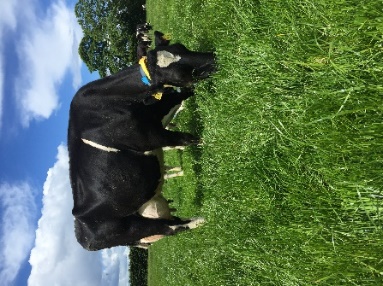 To incorporate the most recent advances in grassland management for dairy farms into a high- output systemUse a type of dairy cow that has good genetic indices for both milk production and fertilityEmploy the best practices from nutrition research and dairy cow husbandryIncorporate nutritional studies into a high-output systemTo incorporate management technologies and system attributes that enhance the sustainability of dairy productionGrassland Management: As of the 3rd of April, 82% of the milking platform has been grazed. Due to adverse weather conditions, cows were grazing for 5 days (27-31/03) and allocated 12 kg DM/cows/day and offered silage ad lib for 2 days over the weekend. Cows are getting 8 kg of concentrate per day. Cows are back at pasture (03/04/23) full time with the aim to finish the first rotation by the 9th of April depending on ground conditions. Comments: Calving started on the 26th of January and 98% of cows (56/57) have calved to date.  As of the 30th of March, 54/57 cows were BCS which reported that 89% (48) of the cows were within the normal range of 2.75-3.25 with 4 cows thin and 1 heifer at 3.5. The 4 thin cows are being milked once a day while still being offered concentrate twice a day to build condition ahead of the breeding season.  For more details on the High Output Systems Research Herd visit https://www.ucd.ie/agfood/about/lyonsresearchfarm/lyonsdairyherd/Farm Details Week 03/04/23Farm Details Week 03/04/23Stocking rate on MP (LU/ha)3.15Farm Cover (DM/ha)804Growth Rate (DM/ha/day)31Grass demand (DM/ha/day)42Average Concentrate fed (kg/day)8Average DIM43Area Grazed (%)82Cow Details Week 27/03/23Cow Details Week 27/03/23Yield (kg/cow/day)33.20Fat (%)4.22Protein (%)3.29MS (kg/day)2.58SCC68Cows calved 56/57